MAT 9. RAZRED (petek, 15. 5. 2020)_skupina 1Rešitve nalog: SDZ (3. del), str. 20/ 2                                               str. 21/ 3, 5 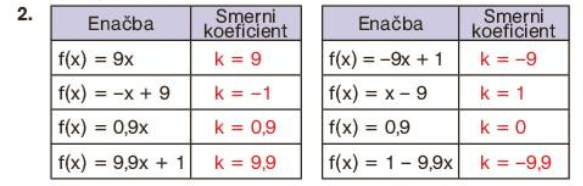 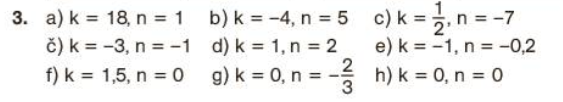 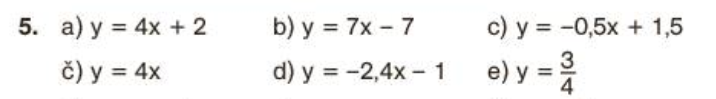 OBRAVNAVA NOVE UČNE SNOVI: LINEARNA FUNKCIJAUčenci, danes nadaljujete z obravnavo linearne funkcije.Zapiši si naslednji nalogi:1. Izračunaj vrednosti linearne funkcije  pri  in rešitev: vrednost linearne funkcije je vrednost odvisne spremenljivke pri določeni vrednosti spremenljivke x: 2. Izračunaj, pri kateri vrednosti spremenljivke  je vrednost linearne funkcije  enaka:a)            b)  rešitev: poznamo vrednost linearne funkcije (), izračunati moramo, pri kateri vrednosti spremenljivke  je bila dobljena.a)                       b)  Pri  je vrednost funkcije ; .Pri  je vrednost funkcije ; .3. Enačbo linearne funkcije zapiši v razviti (eksplicitni) obliki.rešitev: enačbo linearne funkcije, ki je zapisana v nerazviti obliki, zapišemo v razviti obliki tako, da iz enačbe izrazimo . To storimo s preoblikovanjem enačbe.                                 (obema stranema enačbe odštejemo število )                                   (obema stranema enačbe odštejemo člen )                             (obe strani enačbe delimo z )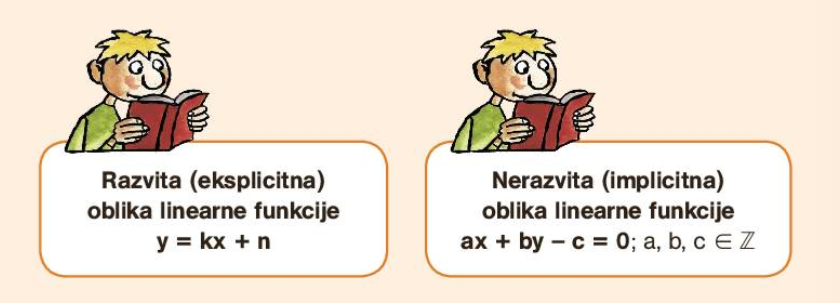 Reši naslednje naloge: SDZ (3. del), str. 22/ 6 (a, b)                                                           str. 23/ 9 (a, b), 11 (a, b)